Муниципальное  бюджетное дошкольное образовательное учреждение «Детский сад присмотра и оздоровления № 46 «Светлячок» (2 корпус)Конспект непосредственной образовательной деятельности по теме «Пейте дети молоко - будете здоровы!»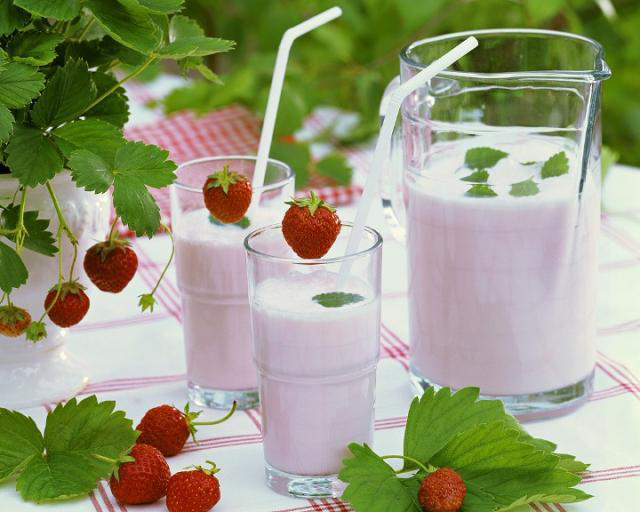 Подготовила Воспитатель                                                                                                                                      МБДОУ Детский сад № 46 «Светлячок»Усольцева Лариса ВикторовнаГ.Рубцовск 2018 г.Интеграция образовательных областей:- Здоровье: Сохранение и укрепление  здоровья детей,  через соблюдение правил рационального и здорового питания.- Познание: Формирование естественнонаучных представлений о молоке и молочных продуктах. -Коммуникация: Развитие всех компонентов устной речи в общении со взрослыми и сверстниками.- Художественное творчество: Формирование интереса  к эстетической стороне окружающей деятельности, посредством обогащения развивающей среды и использования средств ТСО.- Безопасность: Формирование безопасности собственной жизнедеятельности детей.Цель: Формирование у детей старшего дошкольного возраста привычек здорового питания через собственную исследовательскую деятельность.Задачи: - Создать положительный эмоциональный настрой на продуктивные виды деятельности.- Расширить знания детей о молоке и молочных продуктах.- Развивать познавательный  интерес  к исследовательской деятельности через формирование исследовательских навыков.- Воспитывать бережное отношение к своему здоровью, соблюдать  правила безопасности при  обращении с электроприборами.Предварительная работа: - Беседа «Что мы знаем о молоке», - Выставка картинок «Животные, дающие молоко», - домашнее задание  «Всё о молоке…» информация о молоке, молочных продуктах, о животных, дающих молоко.- Оформление папки наглядно-дидактического материала «Молокознайки».Методы и приёмы: показ, демонстрация, опыты, наблюдения, беседа, практические действия, проблемные ситуации, опора на имеющие знания, рефлексия.Способы снижения утомляемости:Деятельность построена  с учетом динамики умственной работоспособности детей: смена динамических поз по желанию детей, обеспечение эмоционального комфорта.Словарная работа:Активный словарь:  Белки, жиры, углеводы, минеральные соли, витамины, растущий организм, молочные продукты…Пассивный  словарь:  Священное животное, полноценное питание.Оборудование:  Посылка из Простоквашино, конверты с заданиями, видеопрезентация «Животные, дающие человеку молоко», плакат с изображением контура человека, фломастеры и рисунок коровы без хвоста, хвост на магните, косынка, музыкальное фоновое  сопровождение.Оборудование для опытов: Листы белой бумаги на каждого ребенка, ватные палочки, зубочистки, утюг,  миксер, трубочки для коктейля, салфетки, ватные диски, пробирки, Продукты: Молоко, сыр, сливочное масло, сметана, сахар, какао.Формы и методы организации совместной деятельности.Описание совместной деятельности.Организационный момент, начало занятия.Исходная проблема: вовлечение детей в проблемно игровую ситуацию, переключение  от одного вида деятельности к другой.Итог: Мотивация  и интерес на получение дополнительной информации о молоке, молочных продуктах и животных, дающих молоко человеку.Основная часть.Итог: Развитие познавательного   интереса  к исследовательской деятельности через формирование исследовательских навыков. Обогащение знаний о молоке и молочных продуктах, о  их пользе для организма человека.Итог: Дети показали  умение работать в коллективе, желание делиться информацией, участвовать в совместной опытно-экспериментальной деятельности. И получили массу положительных эмоций от употребления молочно-шоколадного коктейля, организованного в мини кафе «Ромашка».Детская	деятельностьДвигательная- игроваяКоммуникативнаяПознавательно - исследовательскаяСпециально организованная  познавательно- исследовательская.- Игра подвижная «Прикрепи корове хвост»Создать условия для психологического раскрепощения и снятия физического напряжения.Решение проблемно- игровых ситуаций, анализ,  выводы, поиск решений. Развитие эмоциональности  речи, сообразительности и полноты ответов.Опыты и эксперименты:- Определи жирность молочных продуктов;- Можно ли отделить молекулы кальция от жидкости;- «Шпионские рисунки»Вводная частьВводная частьДеятельность детей:Деятельность педагога:- Дети занимают удобное место.- Дети отвечают на вопросы, рассуждают, делают выводы, дополняют друг друга.- Взаимодействие взрослого и детей в процессе совместной деятельности.- Вовлечение детей в поисково-познавательную деятельность путем привлечения их внимания организацией сюрпризного момента, за которым следует выполнение заданий  с помощью рассуждений, анализа, выводов,  опытов.Ход НОД.Воспитатель обращает внимание на посылку из Простоквашино, но открыть её можно только тогда, когда будут выполнены  задания, которые приготовили для них герои мультфильма (Шарик, Матроскин, Дядя Фёдор, почтальон Печкин,Корова Мурка)1 конверт с заданием от Шарика.Ответьте на вопросы:- Назовите животных, которые дают человеку молоко.Корова домашнее или дикое животное? Почему?Чем питается корова летом и зимой?Какие молочные продукты вы знаете?Беседа, предполагающая создание  благоприятного настроя на предстоящую совместную деятельность.Видеопрезентация:(пояснительная справка к кадрам)Молоко, каких животных употребляет человек в пищу? Самое известное в мире животное, которое дает молоко – это корова.В Индии она считается священным животным.В Испании употребляют овечье молоко.В Аравийских пустынях молоко берут от верблюдов.В Египте молоко дает буйвол.В Перу молочным животным является лама.В Тибете люди получают молоко от яка.На севере - от северного оленя.Во многих странах молоко людям дает коза.Деятельность детейДеятельность педагогаДети отвечают на вопрос,  работают на плакате с изображением контура человека (схематично рисуют белки, жиры и витамины).В лаборатории «Молокознайки» дети участвуют в совместной опытно-экспериментальной деятельности.Дети рассуждают, предлагают варианты исследований,  участвуют в совместной опытно-экспериментальной деятельности, анализируют, делают выводы.Дети участвуют в подвижной игре .(муз .фоном звучит песня «33 коровы»Дети отгадывают загадки.2 Конверт с заданием от почтальона Печкина.Вопрос:- Что вы знаете о полезных свойствах молока?Для нормального развития и укрепления нашего  здоровья для людей разного возраста, требуется полноценный рацион питания. В котором достаточное кол-во жиров, белков, углеводов, минеральных солей, витаминов и других полезных веществ. Все эти вещества невидимы, но как только они попадают внутрь нашего организма, то каждый орган находит нужное вещество. (макет  человека)- Хотите в этом убедиться? (рисунки молоком)Опыт № 1. «Шпионские тайны»Цель: Доказать детям, что при помощи источника тепла, молоко становится видимым, благодаря содержанию в нём полезных веществ.- Дети на листах бумаги ватной палочкой рисуют молоком различные фигуры, после высыхания, рисунки необходимо прогладить утюгом.3 Конверт с заданием от Дяди Фёдора.-Докажите что молоко полезно для растущего организма?-Как же это доказать?Приглашаю вернуться в  лабораторию «Молокознайки»Опыт № 2 «Есть ли жир в молочных продуктах».Цель: Доказать содержание жира в молочных продуктах.Жир служит источником энергии, важен для процесса роста и развития клеток мозга. На листочек бумаги поместить продукт (молоко, сыр,  масло, сливки) и сверху накрыть салфеткой, по размеру жирных пятен определить самый жирный продукт.Вывод: Чем больше жира в молочном продукте, тем он полезнее.Опыт №3: Цель: Доказать, что в молоке есть кальций… - Т.к кальций белого цвета, то попробуем его отделить от жидкости. Если молоко пройдя через фильтр не потеряло цвет, то кальций входит в состав молока и при попадании в организм является строительным материалом  для костей скелета, зубов, ногтей и волос. Вывод: Пройдя через фильтр молоко не потеряло цвет, а окрашенная вода стала чистой… Значит  в состав молока входит кальций и является составляющей частью молока.Опыт № 4:-При помощи утюга предлагаю расшифровать  наши молочные рисунки, для того, чтобы увидеть, в цвете полезные вещества.Вывод: Используя источник тепла, молоко становится видимым, благодаря содержанию в нём полезных веществ.Подвести детей к проговариванию своих умозаключений, анализируя полученные результаты экспериментирования. 4 Конверт  от коровы Мурки.(воспитатель читает)-Я очень люблю играть и поэтому предлагаю веселую игру « Прикрепи Мурке хвост»Большой плакат с изображением коровы (без хвоста) вешаем на магнитную доску. Ребенку даем в руки хвост, завязываем глаза, раскручиваем. Ребенку необходимо прикрепить корове хвост.5 Конверт  от Мотроскина.(воспитатель читает загадки)Все мы любим без обманаДеревенскую   (сметану)Она любима тем, кто вкус имеет тонкий,Густая, сладкая варёная  (сгущёнка)Она вполне годится для окрошки, Оближем пальчики и не оставим вам ни крошки! (сыворотка)Готовить пищу так легко, Коль есть (сухое молоко)Не надеясь на прививки, Мы употребляем (сливки)Чтобы стала жизнь прекрасной,Вы на хлеб намажьте  (масло)Он бывает в шоколаде,Дети очень ему рады, Он сытнее, чем хот-дог,Глазированный  (сырок)Очень вкусное печеньеИ отличнейший пирогБудет, если мы добавимПо пропорции  (творог)Заключительная частьЗаключительная частьДеятельность детейДеятельность педагогаДети открывают посылку, в котором находится молоко, пачка быстрорастворимого какао, сахар и письмо – схема приготовления молочно-шоколадного коктейля. Дети читают письмо и разбирают поэтапность приготовления коктейля.Участвуют в процессе приготовления коктейля, поддерживают диалог, отвечают на вопросы о пользе мол. продуктов и правилах осторожности.- Дети подводят итог, подтверждая свои умозаключения полными ответами. Вовлечение детей в заключительную часть занятия.- Ребята, мы выполнили все задания, поэтому можем открыть посылку.-Да тут сюрприз от Матроскина… Рецепт приготовления шоколадного молочного коктейля…Давайте разберемся как его приготовить по схеме, которую приготовил для нас Матроскин.Воспитатель приглашает детей  к столу, на котором находится всё необходимое для приготовления коктейля…Далее  на глазах у детей с помощью миксера, взбивает молоко, сахар и какао,  приготавливает молочный коктейль.В момент приготовления напоминаем детям о пользе молока, о правильном обращении с электроприборами.После приготовления коктейля, детей приглашают в мини кафе «Ромашка», в котором  сервированы  столики и фоном звучит музыка из детских произведений.Готовый коктейль разливаем в стаканчики, раздаем детям (не забываем про соломинки-трубочки) .Вовлечение детей в заключительную беседу с целью подведения итога.